DISCLAIMERThis document is provided for general informational purposes, may not apply to your city’s specific situation and should not be considered a comprehensive RFP. It should be used for comparative purposes only. The RFP should be tailored to reflect the actual context of your city. You should consult with your city attorney before taking any action based on this document.ADVERTISEMENT Request for Proposals	RFP Item 	211-09PAY and CLASS STUDYforThe City of Fayetteville, GeorgiaSealed proposals for the Pay and Class Study for the City of Fayetteville must be received at the Office of Finance & Administrative Services, located at 240 South Glynn Street, Fayetteville, Georgia, 30214 by 2:00 P.M., Wednesday October Il, 2017 at which time, proposals will be opened and publicly read. The City Council reserves the right to reject any and all proposals and to waive formalities.Instructions for preparation and submission of the proposal are available on the City of Fayetteville's official website, www.fayetteville-ea.gov, or by email, written, or phone request. Any changes to the conditions and specifications for this RFP must be in the form of a written addendum to be valid; therefore, the City will issue a written addendum to document all approved changes. Any proposal submitted which does not acknowledge the receipt of an addendum will not be considered.Should you have any questions concerning the proposal documents, or need additional information, you may contact Danielle Ballard, our City's Designated Contact, directly at 770719-4152 or by email at dballard@fayetteville-ga.gov.Mailing Address for proposal submission:Danielle Ballard — Purchasing Agent240 South Glynn StreetFayetteville, GA 30214RFP Response - RFP #PC211-09Pay and Class Study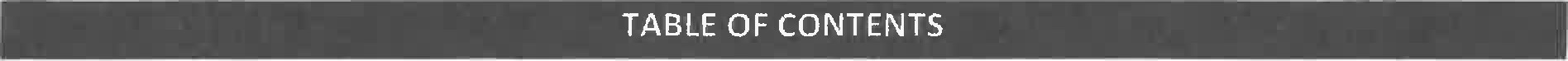 	ITEM	Page Number	Offeror's Checklist	1	Schedule of Events	2	Section 1: Project Overview and Instruction	3	1.0: Project Overview	3	1.1: Single Point of Contact	3	1.2: Required Review	4	1.3: Submitting a Sealed Proposal	4	1.4: Offeror's Certification	5	1.5: Cost of Preparing a Proposal	5Section 2: RFP Standard Information	5	2.0: Authority	5	2.1: Offeror Competition	6	2.2: Receipt of Proposals and Public Inspection	6	2.3: Classification and Evaluation of Proposals	6	2.4: City's Rights Reserved	8Section 3: Scope of Project	9	3.0: City’s Intent	9	3.1: Required Information	10Section 4: Offeror Qualifications	11	4.0: City’s Right to Investigate	11	4.1: Offeror Informational Requirements	11Section 5: Cost Proposal	12Section 6: Evaluation Criteria	13Section 7: Standard Contract Information	147.0: Additional Contract Provisions and Terms	7.1: Contract Terms	14	7.2: Subcontractors	14	7.3: General Insurance Requirements	147.4: Compliance with Workers' Compensation Act	7.5: Compliance with Security and Immigration Act	15	7.6: Compliance with Laws	17	7.7: Contract Termination	17Appendix A: Standard Terms and Conditions	18Appendix B: Standard Forms	20OFFEROR'S RFP CHECKLISTThe 10 Most Critical Things to Keep in MindWhen Responding to an RFP for the City of FayettevilleRead the entire document. Note critical items such as: mandatory requirements; supplies/services required; submittal dates; number of copies required for submittal; funding amount and source; contract requirements (e.g. contract performance security, insurance requirements, performance and/or reporting requirements, etc.).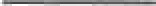 Note the procurement agent's name, address, phone numbers and e-mail address. This is the only person you are allowed to communicate with regarding the RFP and is an excellent source of information for any questions you may have. Attend the pre-proposal conference if one is offered. These conferences provide an opportunity to ask clarifying questions, obtain a better understanding of the project, or to notify the City of any ambiguities, inconsistencies, or errors in the RFP.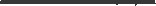  Take advantage of the "question and answer" period. Submit your questions to the procurement agent by the due date listed in the Schedule of Events and view the answers given in the formal "addenda" issued for the RFP. All addenda issued for an RFP are posted on the City’s website and will include all questions asked and answered concerning the RFP.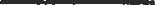 	Follow the format required in the RFP when preparing your response. Provide point-by-point responses to all sections in a clear and concise manner.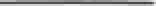  Provide complete answers/descriptions. Read and answer all questions and requirements. Don't assume the City or evaluation committee will know what your company capabilities are or what items/services you can provide, even if you have previously contracted with the City. The proposals are evaluated based solely on the information and materials provided in your response.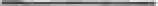 	Use the forms provided, e.g. cover page, sample budget form, certification forms, etc.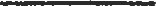  Check the City website for RFP addenda. Before submitting your response, check the City website at www.favetteville-ga.gov to see whether any addenda were issued for the RFP. If so, you must submit a signed cover sheet for each addendum issued along with your RFP response.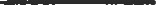  Review and read the RFP document again to make sure that you have addressed all requirements. Your original response and the requested copies must be identical and complete. The copies are provided to the evaluation committee members and will be used to rank your response.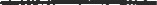  Submit your response on time. Note all the dates and times listed in the Schedule of Events and within the document, and be sure to submit all required items on time. Late proposal responses will not be accepted.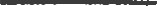 This checklist is provided for assistance only and should not be submitted with Offeror's bid.SCHEDULE OF EVENTS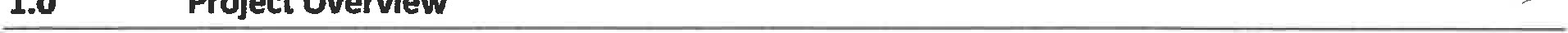 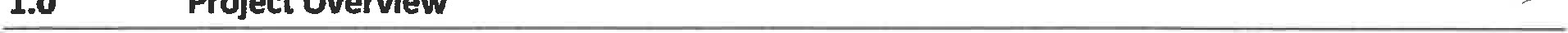 The City of Fayetteville is soliciting proposals for qualified providers interested in providing Pay and Class Study for The City of Fayetteville. The City of Fayetteville is receiving proposals to contract with a qualified service provider for services listed in this Request for Proposal.1.1	Single Point of ContactFrom the date this Request for Proposal (the "RFP") is issued until an offeror is selected and the selection is announced by the procurement officer, offerors are not allowed to communicate with any City staff or elected officials regarding this procurement, except at the direction of Danielle Ballard the procurement agent in charge of the solicitation. Any unauthorized contact may disqualify the offeror from further consideration. Contact information for the single point of contact is as follows:Procurement Agent: Danielle BallardAddress: 240 South Glynn Street Fayetteville, GA 30214Telephone Number: 770-461-6029Fax Number: 770-460-4238E-mail Address: dballard@fayetteville-ga.gov1.2	Required Review1.2.1 Review RFP: Offerors should carefully review the instructions, mandatory requirements, specifications, and standard terms/conditions as set out in this RFP and promptly notify the Procurement Agent, identified above, in writing or via e-mail of any ambiguity, inconsistency, unduly restrictive specifications, or error which they discover upon examination of this RFP.1.2.2 Form of Questions: Offerors with questions or requiring clarification or interpretation of any section within this RFP must address these questions in writing or via e-mail to the Procurement Agent referenced above on or before September 27, 2017. Each question must provide clear reference to the section, page, and item in question. Questions received after the deadline may not be considered.1.2.3 City's Answers: The City will provide by October 2, 2017, an official written answer to all questions received within the time frame stipulated under section 1.2.2. The City's response will be by formal written addendum. Any other form of interpretation, correction, or change to this RFP will not be binding upon the City. Any formal written addendum will be posted on the City's website alongside the posting of the RFP at www.favetteville-ga.gov by the close of business on the date listed.1.2.4 Standard Terms and Conditions: By submitting a response to this RFP, offeror agrees to acceptance of the standard terms and conditions as set forth in Appendix A of this RFP. Much of the language included in the standard terms and conditions reflects requirements of state law. Requests for exceptions to the standard terms and conditions or any added provisions must be submitted to the Procurement Agent referenced above by the date for receipt of written/e-mailed questions or with the offeror's RFP response and must be accompanied by an explanation of why the exception is being taken and what specific effect it will have on the offeror's ability to respond to the RFP or perform the contract. The City reserves the right to address non-material, minor, insubstantial requests for exceptions with the highest ranking offeror during negotiation. Any material, substantive, important exceptions requested and granted to the standard terms and conditions will be addressed in any formal written addendum issued for this RFP and will apply to all offerors submitting a response to this RFP.1.2.5 Mandatory Requirements: To be eligible for consideration, an offeror must meet the intent of all mandatory requirements. The City will determine whether an offeror's RFP response complies with the intent of the requirements. RFP responses that do not meet the full intent of all requirements listed in this RFP may be subject to ranking reductions during the evaluation process or may be deemed non-responsive.1.3	Submitting a Sealed Proposal1.3.1 Orqanization of Proposal: Offerors must organize their proposal into sections that follow the format of this RFP, with tabs separating each section. A point-by-point response to all numbered sections, subsections, and appendix is required. If no explanation or clarification is required in the offeror's response to a specific subsection, the offeror shall indicate so in the point-by-point response or utilize a blanket response for the entire section with the following statement:"(Offeror's Name)" understands and will comply.1.3.2 Failure to Comply with Instructions: Offerors failing to comply with these instructions may be subject to ranking reductions. The City may also choose to not evaluate, may deem non-responsive, and/or may disqualify from further consideration any proposals that do not follow this RFP format, are difficult to understand, are difficult to read, or are missing any requested information.1.3.3 Multiple Proposals: Offerors may, at their option, submit multiple proposals, in which case each proposal shall be evaluated as a separate document.1.3.4 Cost Proposal Form: Offerors must respond to this RFP by utilizing the Cost Proposal form found in Section 5. The Cost Proposal form will be used as the primary representation of each offeror's cost/price, and will be used extensively during proposal evaluations. Additional information should be included as necessary to explain in detail the offeror's cost/price. One Cost Proposal shall be submitted in a separate, sealed envelope marked "'Cost Proposal, RFP #, RFP Name, and Due Date/Time. Additional Cost proposal sheets shall not be included in proposal original or copies.1.3.5 Standard Forms: Offerors must respond to this RFP by completing the standard forms set forth under Appendix B. The standard forms include legal requirements that must be met before formal negotiations can be completed and the award process commenced.1.3,6 Copies Required and Deadline for Receipt of Sealed Proposals: All proposals must be received in sealed packaging. Offerors must submit one (1) original proposal and 4 copies to the address set forth in the Cover Page. One (1) Cost Proposal shall be submitted in a separate, sealed envelope marked "Cost Proposal", RFP #, RFP Name, and Due Date/Time. Additional Cost Proposal sheets shall not be included in proposal original or copies.Proposals must be received sealed and at the receptionist's desk of the location noted in the Cover Page prior to October 11, 20171 local time 2:00 pm. Facsimile responses to requests for proposals are NOT accepted.1.3.7 Late Proposals: Regardless of cause, late proposals will not be accepted and will automatically be disqualified from further consideration. It shall be the offeror's sole risk to assure delivery to the receptionist's desk at the designated office by the designated time. Late proposals will not be opened and may be returned to the offeror at the expense of the offeror or destroyed if requested.1.4	Offeror's Certification1.4.1 Understanding of Specifications and Requirements: By submitting a response to this RFP, offeror agrees to an understanding of and compliance with the specifications and requirements described in this RFP.1.4.2 Offeror's Signature: The proposals must be signed in ink by an individual authorized to legally bind the business submitting the proposal. The offeror's signature on a proposal in response to this RFP guarantees that the prices quoted have been established without collusion and without effort to preclude the City from obtaining the best possible supply or service. Proof of authority of the person signing the RFP response must be furnished upon request.1.4.3 Offer in Effect for 90 Days: A proposal may not be modified, withdrawn, or canceled by the offeror for a 90-day period following the deadline for proposal submission as defined in the Schedule of Events, or receipt of best and final offer, if required, and offeror so agrees in submitting the proposal.1.5	Cost of Preparing a Proposal1.5.1 City Not Responsible for Preparation Costs: The costs for developing and delivering responses to this RFP and any subsequent presentations of the proposal as requested by the City are entirely the responsibility of the offeror. The City is not liable for any expense incurred by the offeror in the preparation and presentation of their proposal.1.5.2 All Timely Submitted Materials Become City Property. All materials submitted in response to this RFP become the property of the City and are to be appended to any formal documentation, which would further define or expand any contractual relationship between the City and offeror resulting from this RFP process.SECTION 2: RFP STANDARD INFORMATION2.0	AuthorityThis RFP is issued under the authority of the City of Fayetteville. The RFP process is a procurement option allowing the award to be based on stated evaluation criteria.2.1	Offeror CompetitionThe City encourages free and open competition among offerors. Whenever possible, the City will design specifications, proposal requests, and conditions to accomplish this objective, consistent with the necessity to satisfy the Cit'/s need to procure technically sound, cost-effective services and supplies.2.2	Receipt of Proposals and Public Inspection2.2.1 Public Information: During the opening of sealed proposals, information such as name of bidder, bid price, and name of product or service. If a price is submitted on an addendum, this should be read and abstracted rather than original bid price. Prices should be read twice. No other information will be disclosed nor shall the proposals be considered open record until after council award. All information received in response to this RFP, including copyrighted material, is deemed public information and will be made available for public viewing and copying shortly after the council award with the following four exceptions: (1) bona fide trade secrets meeting confidentiality requirements that have been properly marked, separated, and documented; (2) matters involving individual safety as determined by the City; (3) any company financial information requested by the City to determine vendor responsibility, unless prior written consent has been given by the offeror; and (4) other constitutional protections.2.2.2 Procurement Agent's Review of Proposals: Upon opening the sealed proposals received in response to this RFP, the Procurement Agent in charge of the solicitation will review the proposals and separate out any information that meets the referenced exceptions in Section 2.2.1 above, providing the following conditions have been met:Confidential information is clearly marked and separated from the rest of the proposal;The proposal does not contain confidential material in the cost or price section; and,An affidavit from an offeror's legal counsel attesting to and explaining the validity of the trade secret claim is attached to each proposal containing trade secrets. Counsel must use the City's Affidavit for Trade Secret/Private Information form in requesting information remain confidential. This affidavit form is available by contacting the Procurement Agent at the contact number set forth under Section 1.1.Information separated out under this process will be available for review only by the Procurement Officer, Procurement Agent, the Evaluation Committee members, and limited other designees. Offerors must be prepared to pay all legal costs and fees associated with defending a claim for confidentiality in the event of a "right to know' (open records) request from another party.2.3	Classification and Evaluation of Proposals2.3.1 Initial Classification of Proposals as Responsive or Nonresponsive: All proposals will initially be classified as either "responsive" or "nonresponsive". Proposals may be found nonresponsive any time during the evaluation process or negotiations if any of the required information is not provided; the submitted price is found to be excessive or inadequate as measured by criteria stated in the RFP; or the proposal is not within the plans and specifications described and required in the RFP. If a proposal is found to be nonresponsive, it will not be considered further.The Procurement Officer will determine whether an offeror has met the standards of responsibility. Such a determination may be made at any time during the evaluation process and through negotiation if information surfaces that would result in a determination of non-responsibility. If an offeror is found non-responsible, the determination must be in writing, made a part of the procurement file and mailed to the affected offeror.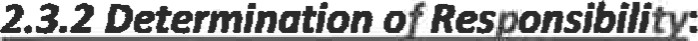 23.3 Evaluation of Proposals: The Evaluation Committee will evaluate the remaining proposals and recommend whether to award to the highest ranking offeror or, if necessary, to seek discussion/negotiation or a "best and final offer" in order to determine the highest ranking offeror. All responsive proposals will be evaluated based on stated evaluation criteria. In ranking against stated criteria, the City may consider such factors as accepted industry standards and a comparative evaluation of all other qualified RFP responses in terms of differing price, quality, and contractual factors. These rankings will be used to determine the most advantageous offering to the City.Completeness of Proposals: Selection and award will be based on the offeror's proposal and other items outlined in this RFP. Submitted responses may not include references to information located elsewhere, such as Internet websites or libraries, unless specifically requested. Information or materials presented by offerors outside the formal response or subsequent discussion/negotiation or "best and final offer," if requested, will not be considered, will have no bearing on any award, and may result in the offeror being disqualified from further consideration.Achieve Passing Ranking: Any proposal that fails to achieve a passing ranking for any part/section for which a passing ranking is indicated will be eliminated from further consideration.23.6 Opportunity for Discussion/Negotiation and/or Oral Presentation/Product Demonstration: After receipt of all proposals and prior to the determination of the award, the City may initiate discussions with one or more offerors should clarification or negotiation be necessary. Offerors may also be required to make an oral presentation and/or product demonstration to clarify their RFP response or to further define their offer. In either case, offerors should be prepared to send qualified personnel to the City to discuss technical and contractual aspects of the proposal. Oral presentations and product demonstrations, if requested, shall be at the offeror's expense.Best and Final Offer: The "Best and Final Offer" is an option available to the City under the RFP process which permits the City to request a "best and final offer" from one or more offerors if additional information is required to make a final decision. Offerors may be contacted asking that they submit their "best and final offer," which must include any and all discussed and/or negotiated changes. The City reserves the right to request a "best and final offer" for this RFP, if any, based on price/cost alone.Evaluation Committee Recommendation for Award: The Evaluation Committee will provide a written recommendation for award to the Procurement Officer that contains the ranking and related supporting documentation for its decision. The Procurement Officer will review the recommendation to ensure its compliance with the RFP process and criteria before concurring in the Evaluation Committee's recommendation.Negotiation: Upon recommendation from the Selection Committee, the Procurement Officer and/or City department representatives may begin negotiations with the responsive and responsible offeror whose proposal achieves the highest ranking and is, therefore, the most advantageous to the City. If negotiation is unsuccessful or the highest ranking offeror fails to provide necessary documents or information in a timely manner, or fails to negotiate in good faith, the City may terminate negotiations and begin negotiations with the next highest ranking offeror.Award: Award, if any, will be made to the highest ranking offeror who provides all required documents and successfully completes the negotiation process.2.4	City's Rights ReservedWhile the City has every intention to make an award as a result of this RFP, issuance of the RFP in no way constitutes a commitment by the City to award. Upon a determination such actions would be in its best interest, the City, in its sole discretion, reserves the right to:cancel or terminate this RFPreject any or all proposals received in response to this RFPwaive any undesirable, inconsequential, or inconsistent provisions of this RFP which would not have significant impact on any proposal not awarded if it is in the best interest of the City; orif awarded, terminate any contract if the City determines adequate funds are not available.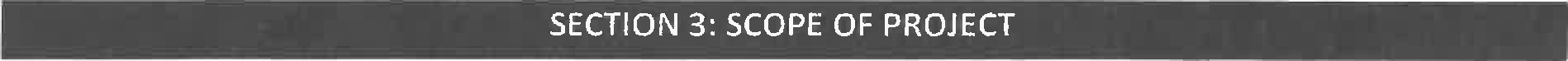 3.0	City's IntentThe study shall evaluate the City of Fayetteville's present salary structure as compared to the relevant job market for comparable positions in both public and private sector. The goal of the project is to develop a classification and compensation plan that fairly and equitably recognizes and rewards current and future employees and attracts highly-qualified candidates for City positions. The contractor shall perform or provide the following:Review all current job descriptions and analyze same for knowledge, skills, abilities, education, experience, relevance, internal consistency, job definitions and summaries, distinguishing characteristics, supervision received and exercised, conformity with ADA relative to essential job functions (including physical demands), conformity with other applicable federal and state laws and regulations, and special requirements, including licensing and certifications.Analyze all existing job family classifications, pay grades, and salary ranges and recommend modifications as necessary,Recommend new job titles/job descriptions as necessary.Analyze all FLSA classifications and recommend modifications as necessary.Establish appropriate benchmarking standards and conduct salary surveys as needed for similar positions with comparable other local governments as needed.Identify potential pay compression issues and provide alternative solutions.Recommend appropriate salary range for each position based on the classification plan, the compensation survey results, and internal relationships and equity.Develop and provide a straightforward, easily understandable maintenance system that can be used to keep the classification system updated and equitable.Provide materials for and/or conduct employee communications regarding pay study.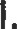 Recommend pay adjustments methodology for future employee promotions/demotions.Meet in person with all department directors and elected officials to review and discuss job descriptions, duties, compensation, and exempt and non-exempt status of all employees within their departments.Review relevant portions of the City's Personnel Policies and Procedures and, when applicable, recommend and changes needed in relation to classification and compensation.Information provided to ContractorThe City of Fayetteville will provide copies of all available in-house information required by the Contractor in order to successfully complete the study.Additional WorkThe City of Fayetteville reserves the right to add any additional or future work to the contract at process mutually agreeable by the parties. This option may be exercised no later than twelve months after expiration of the contract.Time of the EssenceThe successful contractor must be able to enter a contract with the City of Fayetteville within fifteen days from the date of award. The contractor shall commence meaningful work on the project within forty-five (45) days after execution of the parties' agreement.Duration of ContractThe duration of the contract has not been determined.3.1	Required InformationOfferors shall provide the following information in 8 h" x 11" format:Cover Letter — statement of interest expressing the professional experience of the consultant including documentation of similar projects completed.References: List of at least 3 professional references to support professional experience.Organizational Chart — identification of key team members and information on professional experience, affiliations, and experience with comparable projects.Scope of Services — an overview of the project and the work that the consultant proposes to perform.Time Line — a chart showing key aspects of the project with corresponding completion dates.List of Current Projects — identification of all existing team responsibilities and current commitments.Cost Proposal — submitted in separate envelope detailing proposed budget and expenses for project.City's Right to InvestigateThe City may make such investigations as deemed necessary to determine the ability of the offeror to provide the supplies and/or perform the services specified.Offeror Informational RequirementsIn determining the capabilities of an offeror to perform the services specified herein, the following informational requirements must be met by the offeror. (Note: Each item must be thoroughly addressed. Offerors taking exception to any requirements listed in this section may be found non-responsive or be subject to ranking reductions.)References: Offeror shall provide a minimum of three references that are using services of the type proposed in this RFP. The references may include any government or universities where the offeror, preferably within the last five years, has successfully provided Pay and Class Study for a municipality. At a minimum, the offeror shall provide the company name, the location where the services were provided, contact person(s), customer's telephone number, a complete description of the service type and dates the services were provided. These references may be contacted to verify offeror's ability to perform the services requested. The City reserves the right to use any information or additional references deemed necessary to establish the ability of the offeror to perform the conditions of this request. Negative references may be grounds for proposal disqualification.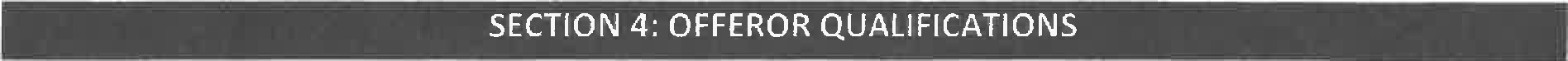 Resumes/Company Profile and Experience: Offeror shall specify how long the individual/company submitting the proposal has been in the business of providing services similar to those requested in this RFP. A resume or summary of qualifications, work experience, education, skills, etc., which emphasizes previous experience in this area should be provided for all key personnel who will be involved with any aspects to perform the services requested. Offeror should specify how Jong it has been in the business of providing these services and under what company name.Method of Providing Services: Offeror should provide a description of the work plan and the methods to be used that will convincingly demonstrate to the City what the offeror intends to do, the timeframes necessary to accomplish the work, and how the work will be accomplished.CompensationThe City of Fayetteville prefers a flat fee structure. The contractor shall outline the proposed method of compensation in detail, including, but not limited to the specific fee structure, any incidental or other expenses which may be charged to the City of Fayetteville the intervals or frequency with which invoices shall be submitted and payment thereon shall be due, and whether any interest or penalties shall accrue for late payment,An appropriate worksheet should be tailored for the project.Award will consider price, but price will not be the sole, determining factor.Instructions for submitting Cost Proposal: One Cost Proposal shall be submitted in a separate, sealed envelope marked "Cost Proposal, RFP #, RFP Name, and Due Date/Time. Additional Cost proposal sheets shall not be included in proposal original or copies.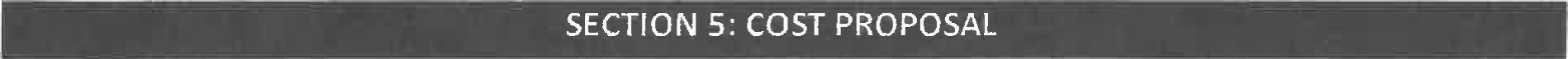 Proposal Price CertificationIn compliance with the attached specification, the undersigned offers and agrees that if this proposal is accepted by the City Council within one hundred and twenty (120) days of the date of proposal opening, that the undersigned will furnish any or all of the deliverables upon which prices are quoted, at the price set opposite each, to the designated point(s) within the time specified.COMPANYADDRESSAUTHORIZED SIGNATURESPRINT / TYPE NAME6.0	Evaluation CriteriaThe following may be considered in the selection of the contractor:Relevant experience in similar sized entities;Qualifications;Proposal costs;Understanding of city-related issues and employee relations;Team compatibility, including the ability to work with the City of Fayetteville's staff based on references and other supporting information;Unique resources the contractor may bring regarding innovative analysis techniques; and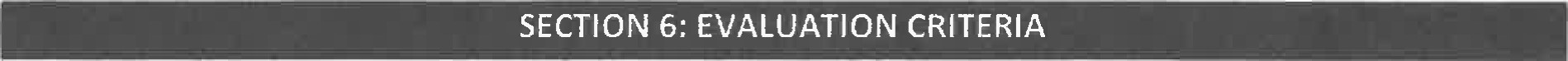 Total 100%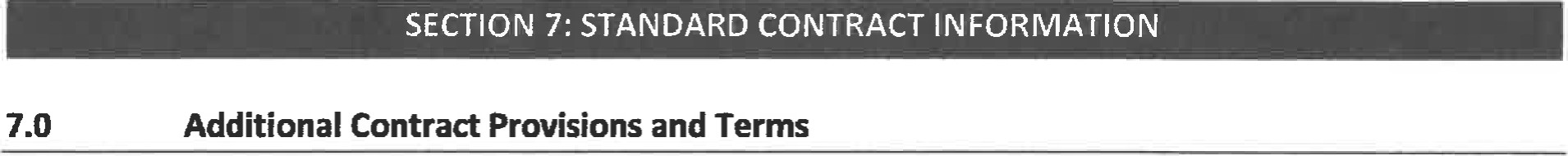 This RFP and any addenda, the offeror's RFP response, including any amendments, a best and final offer, any clarification question responses, and any negotiations shall be included in any resulting contract. The Standard Terms and Conditions do not define the total extent of the contract language that may be negotiated. In the event of a dispute as to the duties and responsibilities of the parties under any resulting contract, the contract, along with any attachments prepared by the City, will govern in the same order of precedence as listed in the contract.Contract TermThe contract term is for a period not to exceed 1 year beginning (11/2017), and ending (10/2018). Renewals of the contract, by mutual agreement of both parties, may be made at any time.SubcontractorsThe highest ranking offeror will be the prime contractor if a contract is awarded and shall be responsible, in total, for all work of any subcontractors. All subcontractors, if any, must be listed in the proposal. The City reserves the right to approve all subcontractors. The Contractor shall be responsible to the City for the acts and omissions of all subcontractors or agents and of persons directly or indirectly employed by such subcontractors, and for the acts and omissions of persons employed directly by the Contractor. Further, nothing contained within this document or any contract documents created as a result of any contract awards derived from this RFP shall create any contractual relationships between any subcontractor and the City.General Insurance Requirements7.4.1 General Requirements: The Contractor shall maintain for the duration of the contract, at its cost and expense, insurance against claims for injuries to persons or damages to property, including contractual liability, which may arise from or in connection with the performance of the work by the Contractor, agents, employees, representatives, assigns, or subcontractors. This insurance shall cover such claims as may be caused by any negligent act or omission. Proof of insurance must be received at the address listed under Section 1.1 within acceptable time limits established during the contract negotiation process.7.4	Compliance with Workers' Compensation ActThe Contractor is required to supply the City with proof of compliance with the Workers' Compensation Act while performing work for the City. Neither the Contractor nor its employees are employees of the City. Proof of compliance must be received at the address listed-under Section 1.1 within acceptable time limits established during the contract negotiation process.The contractor shall submit proof of liability insurance with coverage not less than the amounts required by federal and state laws or the following thresholds, whichever is greater: 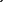 Workers' Compensation: The contractor shall provide, at its sole expense, workers' compensation coverage with limits of no less than $1,000,000 per occurrence, regardless of whether the contractor is subject to the Georgia Workers' Compensation Act or otherwise required by law to have such coverage.comprehensive general liability insurance for a combined single limit for bodily injury and property damage in the minimum amount of $1,000,000 for each occurrence of a combined single limit of $2,000,000. In addition, the contractor shall submit proof of personal injury coverage with any employment exclusion deleted and for the minimum amount of $1,000,000 annual aggregate.Professional Liability Insurance: The contractor shall submit proof of professional liability insurance in the minimum amount of $1,000,000 covering any damages caused by any errors, omissions, or negligent acts.7.5	Compliance with Security and Immigration Act7.5.1 Work Eligibility Verification Requirement:(1) Pursuant to O.C.G.A. 13-10-91, every public employer, every contractor of a public employer, and every subcontractor of a public employer's contractor must register and participate in a federal work authorization program, as follows:On or after July 1, 2007, every public employer shall register and participate in a federal work authorization program to verify the work eligibility information of all new employees.No public employer shall enter into a contract for the physical performance of services within the State of Georgia unless the contractor registers and participates in a federal work authorization program to verify the work eligibility information of all new employees.No contractor or subcontractor who enters into a contract with a public employer shall enter into such a contract or subcontract in connection with the physical performance of services within the State of Georgia unless such contractor or subcontractor registers and participates in a federal work authorization program to verify the work eligibility information of all new employees.(2) In accordance with O.C.G.A. 13-10-91, the requirements of paragraphs (b) and (c) of paragraph (1) shall apply to public employers, their contractors and subcontractors, as follows:On or after July 1, 2007, to public employers, contractors, or subcontractors of 500 or more employees;On or after July 1, 2008, to public employers, contractors or subcontractors of 100 or more employees; andOn or after July 1, 2009, to all other public employers, their contractors, or subcontractors.As of the date of enactment of O.C.G.A. 13-10-91, the applicable federal work authorization program is the "Employment Eligibility Verification (EEV)/Basic Pilot Program" operated by the U.S. Citizenship and Immigration Services Bureau of the U.S. Department of Homeland Security, in conjunction with the Social Security Administration (SSA). Public employers, contractors and subcontractors subject to O.C.G.A. 13-10-91 shall comply with O.C.G.A. 13-10-91 and this rule by utilizing the EEV/Basic Pilot Program. The EEV/Basic Pilot Program can be accessed from the USDHS U.S. Citizenship and Immigration Services Internet website at http://www.uscis.gov/. Information and instructions regarding EEV/Basic Pilot Program Registration, Corporate Administrator Registration, and Designated Agent Registration can be found at that website address.All rules, regulations, policies, procedures and other requirements of the EEV/Basic Pilot Program or any other federal work authorization program defined in Rule 300-10-1-.01 and permitted to be used to satisfy the requirements of O.C.G.A. 13-10-91 and these rules, shall be considered additional requirements of this rule.In accordance with O.C.G.A. 13-10-91, public employers, contractors and subcontractors may utilize any other federal work authorization program operated by the United States Department of Homeland Security or any other equivalent federal work authorization program operated by the United States Department of Homeland Security to verify information of newly hired employees, pursuant to the Immigration Reform and Control act of 1986 (IRCA), P.L. 99-603, as such work authorization programs become available.A copy of these Chapter 300-10-1 rules, including any forms prescribed or available to administer and effectuate these rules, shall be published on the Georgia Department of Labor's website.7.5.2 Contractor and Subcontractor Evidence ot Compliance:Pursuant to O.C.G.A. 13-10-91, public employers who enter into a contract for the physical performance of services within the State of Georgia shall include in such contract all of the following provisions:A provision stating that compliance with the requirements of O.C.G.A. 13-10-91 and Rule 300-10-1-.02 are conditions of the contract;A provision listing the three statutory employee-number categories of "500 or more employees," "100 or more employees," and fewer than 100 employees," as identified in O.C.G.A. 13-10-91, with a space provided for the contractor to check, initial or otherwise affirmatively indicate the employee-number category applicable to the contractor (See Appendix B for the applicable form); andProvisions stating that: (1) the contractor's compliance with the requirements of O.C.G.A. 13-10-91 and Rule 300-10-1-.02 shall be attested by the execution of the contractor affidavit as shown in Rule 300-10-1-.07 which document shall become part of the covered contract; and (2) the contractor's agreement that, in the event the contractor employs or contracts with any subcontractor(s) in connection with the covered contract, the contractor will secure from the subcontractor(s) such subcontractor(s) indication of employee-number category applicable to the subcontractor (See Appendix B for the applicable form).Pursuant to O.C.G.A. 13-10-91, public employers shall include in all covered contracts a provision stating the contractor's agreement that, in the event the contractor employs or contracts with any subcontractor(s) in connection with the covered contract, the contractor will secure from such subcontractor(s) attestation of the subcontractors’ compliance with O.C.G.A. 13-10-91 and Rule 300-10-1-.02 by the subcontractor's execution of the subcontractor affidavit shown in Rule 300-10-1-.08 and maintain records of such attestation for inspection by the City at any time. Such subcontractor affidavit shall become a part of the contractor/subcontractor agreement and is available from the Georgia Department of Labor.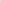 All portions of contracts pertaining to compliance with O.C.G.A. 13-10-91 and these rules, and any affidavit related hereto, shall be open for public inspection in this State at reasonable times during normal business hours.Forms necessary to ensure compliance with this section are included under Appendix B and must be must be received at the address listed under Section 1.1 within acceptable time limits established during the contract negotiation process.Compliance with LawsThe Contractor must, in performance of work under this contract, fully comply with all applicable federal, state, or local laws, rules and regulations, including the Civil Rights Act of 1964, the Age Discrimination Act of 1975, the Americans with Disabilities Act of 1990, and Section 504 of the Rehabilitation Act of 1973. Any subletting or subcontracting by the Contractor subjects subcontractors to the same provision. The Contractor agrees that the hiring of persons to perform the contract will be made on the basis of merit and qualifications and there will be no discrimination based upon race, color, religion, creed, political ideas, sex, age, marital status, physical or mental disability, or national origin by the persons performing the contract.Contract TerminationThe City may, by written notice to the Contractor, terminate any resulting contract without cause. The City must give notice of termination to the Contractor at least 30 days prior to the effective date of termination.No proposals received after said time or at any place other than the time and place as stated in the notice shall be considered. Unsealed proposals will not be accepted. No responsibility shall attach to The City of Fayetteville for the premature opening of a proposal not properly addressed and identified.WITHDRAWAL OF PROPOSAL:An offeror may withdraw his proposal before the expiration of the time during which proposals may be submitted without prejudice to the proposer, by submitting a written request of withdrawal to The City of Fayetteville Purchasing Office.REJECTION OF PROPOSAL:The City of Fayetteville may reject any and all proposals, and must reject a proposal of any party who has been delinquent or unfaithful in any formal contract with The City of Fayetteville. Also, the right is reserved to waive any irregularities or informalities in any proposal in the proposing procedure. The City of Fayetteville shall be the sole judge as to which proposal is best, and in ascertaining this, will take into consideration the business integrity, financial resources, facilities for performing the work, and experience in similar operations of the various offerors.STATEMENT OF EXPERIENCE AND QUALIFICATIONS:The offeror may be required, upon request, to prove to the satisfaction of The City of Fayetteville that he/she has the skill and experience and the necessary facilities and ample financial resources to perform the contract(s) in a satisfactory manner and within the required time. If the available evidence of competency of any offeror is not satisfactory, the proposal of such offeror may be rejected. The successful offeror is required to comply with and abide by all applicable federal and state laws in effect at the time the contract is awarded.NON-COLLUSION AFFIDAVIT:By submitting a proposal, the offeror represents and warrants that such proposal is genuine and not sham or collusive or made in the interest or in behalf of any person not therein named, and that the offeror has not directly or indirectly induced or solicited any other offeror to put in a sham proposal, or any other person, firm or corporation to refrain from bidding and that the offeror has not in any manner sought by collusion to secure to that offeror any advantage over any other offeror.INTEREST OF:By submitting a proposal, the offeror represents and warrants that neither a Council Member, employee nor any other person employed by The City of Fayetteville has, in any manner, an interest, directly or indirectly in the proposal or in the contract which may be made under it, or in any expected profits to arise there from.DOCUMENTS DEEMED PART OF THE CONTRACT:The notice, invitation to offerors, general conditions, and instructions for offerors, special conditions, specifications, proposal, and addenda, if any, will be deemed part of the contract.PERFORMANCE PRIOR TO THE EXECUTION OF THE CONTRACT:The successful offeror shall not begin performance ofthe project prior to the execution of a formal written contract by the City and the offeror. Any offeror beginning performance prior to the execution of the contract shall be deemed to be proceeding at the offeror's risk, and shall not be entitled to any compensation for such performance. In addition, the City reserves the right to withdraw or cancel the award of the bid.The instructions contained herein shall be construed as a part of any bid/proposal invitation and/or specifications issued by The City of Fayetteville and must be followed by each bid/proposal.The written specifications contained in this bid/proposal shall not be changed or superseded except by written addendum from The City of Fayetteville. Failure to comply with the written specifications for this bid/proposal may result in disqualification by The City of Fayetteville.All goods and materials shall be F.O.B. Fayetteville, Georgia and no freight or postage charges will be paid by The City of Fayetteville unless such charges are included in the bid/proposal price.The following number, RFP #PC211-09 should be written clearly on the outside of your envelope in order to avoid opening in error.All bids/proposals must be sealed, received and in-hand at bid/proposal due date and time. Each offeror assumes the responsibility for having his/her bid/proposal received at the designated time and place of bid/proposal due date. Bids/Proposals received after the stated time and date may be subject to rejection without consideration, regardless of postmark. The City of Fayetteville accepts no responsibility for mail delivery. Unsealed proposals will not be accepted.Unless otherwise stated, all bids/proposals submitted shall be valid and may not be withdrawn for a period of 90 days from the due date.Each bid/proposal form submitted must include the name of the business, mailing address, the name, title and signature of the person submitting the bid/proposal. When submitting a Bid/Proposal package to the City of Fayetteville, the first page of your bid/proposal package should be the Bid or Proposal Form listing price, delivery, etc. unless the Proposal form is requested to be in a separate sealed envelope.The City of Fayetteville reserves the right to accept a bid/proposal that is not the lowest price if, in the City's judgment, such bid/proposal is in the best interest of the City and the public. The City reserves the right to reject any and all bid/proposals.Telephone, Telegraphic or Facsimile bids/proposals will not be accepted.No sales tax will be charged on any orders.If applicable, completed questionnaires must be signed manually. The City of Fayetteville reserves the right to accept or reject any bid/proposal on the basis of incomplete or inaccurate answers to the questionnaire.If applicable, warranty information shall be provided.Offerors shall state delivery time after receiving order.Offerors shall identify any subcontractors, and include an explanation of the service or product that they may provide.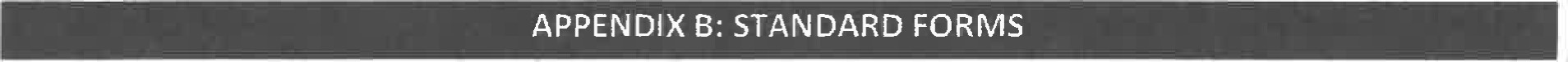 This section contains the forms necessary to ensure compliance with various laws as described within this RFP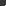 CITY OF FAYETTEVILLE DISCLOSURE FORMThis form is for disclosure of campaign contributions and family member relations with City of Fayetteville officials/employees.Please complete this form and return as part of your RFP package when it is submitted.Name of OfferorName and the official position of the Fayetteville Official to whom the campaign contribution was made. Please use a separate form for each official to whom a contribution has been made in the past two (2) years.List the dollar amount/value and description of each campaign contribution made over the past two (2) years by the Applicant/Opponent to the named Fayetteville Official.Amount/Value DescriptionPlease list any family member that is currently (or has been employed within the last 12 months) by the City of Fayetteville and your relation:I certify that the provisions of the O.C.G.A. 45-10-20 through 45-10-28 have not been violated and will not be violated in any respect. O.C.G.A. 45-10-20 through 45-10-28 provide that it is unlawful for a state employee to transact business with the agency by which that person is employed for himself, on behalf of a business in which the employee or his spouse or dependents has a substantial interest, or on behalf of anyone as agent, broker, dealer or representative. Transacting business is defined as selling real property, personal property, or services, or purchasing surplus real or personal property.Authorized Signature	Date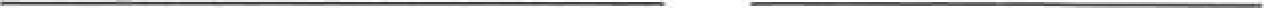 Print/Type NamePrint/Type Company Name Here(Sign and return with proposal)COMPLIANCE WITH GEORGIA SECURITY AND IMMIGRATION ACT DECLARATION OF EMPLOYEE-NUMBER CATEGORIESPlease indicate the employee/number category applicable to your organization by checking one (1) of the following boxes:500+ employees  100 to 499 employees  1 to 99 employees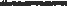 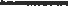 Organization Name: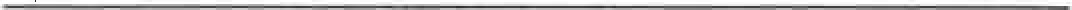 I certify that the above information is true and correct.Signed:Printed:Title: Date:STATE OF GEORGIACITY OF FAYETTEVILLEGEORGIA SECURITY AND IMMIGRATIONCONTRACTOR AFFIDAVIT AND AGREEMENTCertification Regarding Georgia Department of Labor Compliance. Contractor certifies that it is in compliance with O.C.G.A. Section 13-10-91 and Chapter 300-10-1 of the Rules of the Georgia Department of Labor, and that it has registered and currently participates in the federal work authorization program* to verify information of all new employees as of July 1, 2007 if Contractor employs 500 or more employees, or July 1, 2008 if Contractor employs 100 or more employees, or July 1, 2009 if Contractor employs fewer than 100 employees or July 1, 2009, with respect to all public employers, contractors or subcontractors. Further, as part of any subcontracting agreement, the Contractor certifies that any subcontractor entering into this contract for the physical performance of services within this state is in compliance with O.C.G.A. Section 13-10-91 and Chapter 300-10-1 of the Rules of the Georgia Department of Labor and has registered and currently participates in the federal work authorization program to verify information of all new employees as of July 1, 2007 if the subcontractor employs 500 or more employees, or July 1, 2008 if the subcontractor employs 100 or more employees, or July 1, 2009 if the subcontractor employs fewer than 100 employees or July 1, 2009, with respect to all public employers, contractors or subcontractors.The Contractor may be suspended, terminated, or debarred if it is determined that the Contractor has made false certification or that the Contractor has violated such certification by failure to carry out this requirement.EEV/Basic Pilot Program* User Identification NumberContractor NameTitle of Authorized Officer or Agent of ContractorPrinted Name of Authorized Officer or AgentSignature of Authorized Officer or Agent DateSworn to and subscribed before me this	day of	20	 Notary Public: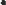 County:Commission Expires:NOTE:As of the effective date of O.C.G.A. 13-10-91, the applicable federal work authorization program is the "EEV/Basic Pilot Program" operated by the U.S. Citizenship and Immigration Services Bureau of the U.S. Department of Homeland Security, in conjunction with the Social Security Administration (SSA).NOTICE OF "NO BID"BID NO.	RFP NO.	QUOTATION NO.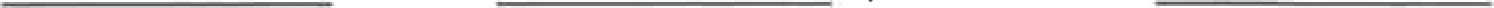 CLOSING DATE:IMPORTANT NOTICE - Please readIt is important to the City of Fayetteville to receive a reply from all invited bidders. There is no obligation to submit a bid, quotation or proposal; however, if this "Notice of No Bid" is not executed and returned, your company may be deleted from our list of qualified bidders/proposers.INSTRUCTIONS:If you are unable, or do not wish to participate on this bid, quotation, or proposal, please complete this form in full and forward to the City’s procurement division at the contact information provided below. State your reason for not participating by checking the applicable space(s) or by explaining briefly in the space provided. It is not necessary to return any other bid/quotation/proposal information in connection with this solicitation.We do not manufacture/supply the commodity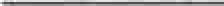 We do not manufacture/supply to this specification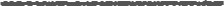 Unable to quote completely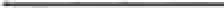 Cannot handle due to present plant loading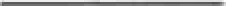 Quantity/job too large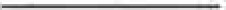 Quantity/job too small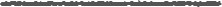 Cannot meet delivery/completion requirements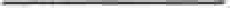 Agreements with distributors/dealers do not permit us to sell direct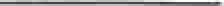 Licensing restrictions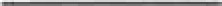 Other reasons/additional comments:Do you wish to bid on these goods/services in the future? Yes	No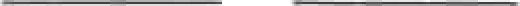 COMPANY NAME:ADDRESS:SIGNATURE OF COMPANY REPRESENTATIVE:POSITION:TELEPHONE NO.:	DATE: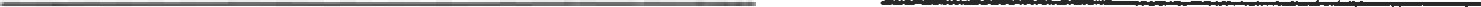 PLEASE FAX TO (770) 4604238, E-MAIL TO dballard@favetteville-ga.gov, OR MAIL TO THE ADDRESS PROVIDED IN THIS OFFERING TO THE ATTENTION OF DANIELLE BALLARD DENTIFYING THE ENVELOPE AS CONTAINING "NOTICE OF NO BID”.RFP Due:Wednesday, October 11, 2017 @ 2:00 P.M.Question Deadline:Wednesday, September 27, 2017 @ 5:00 P.M.c.vrv OF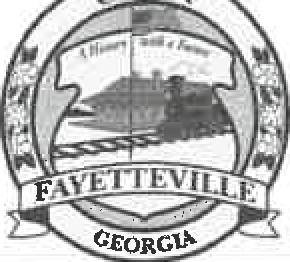 CITY OF FAYETTEVILLEREQUEST FOR PROPOSAL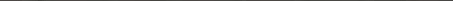 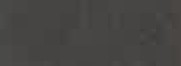 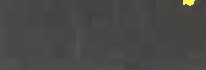 CITY OF FAYETTEVILLEREQUEST FOR PROPOSALCITY OF FAYETTEVILLEREQUEST FOR PROPOSALCITY OF FAYETTEVILLEREQUEST FOR PROPOSALCITY OF FAYETTEVILLEREQUEST FOR PROPOSALCITY OF FAYETTEVILLEREQUEST FOR PROPOSALCITY OF FAYETTEVILLEREQUEST FOR PROPOSALCITY OF FAYETTEVILLEREQUEST FOR PROPOSALCITY OF FAYETTEVILLEREQUEST FOR PROPOSALCITY OF FAYETTEVILLEREQUEST FOR PROPOSALIssue Date:9/13/2017Issue Date:9/13/2017Issue Date:9/13/2017RFP Number: #PC211-09RFP Number: #PC211-09RFP Number: #PC211-09RFP Number: #PC211-09RFP Title: Pay and Class Study for The City of FayettevilleRFP Title: Pay and Class Study for The City of FayettevilleRFP Title: Pay and Class Study for The City of FayettevilleRFP Title: Pay and Class Study for The City of FayettevilleRFP Due Date and Time:10/11/2017 @ 2pmRFP Due Date and Time:10/11/2017 @ 2pmRFP Due Date and Time:10/11/2017 @ 2pmNumber of Pages:Number of Pages:Number of Pages:Number of Pages:CONTACT INFORMATIONCONTACT INFORMATIONCONTACT INFORMATIONCONTACT INFORMATIONCONTACT INFORMATIONCONTACT INFORMATIONCONTACT INFORMATIONCONTACT INFORMATIONCONTACT INFORMATIONCONTACT INFORMATIONCONTACT INFORMATIONProcurement Agent and Contact for this RFP: Danielle Ballard, Purchasing AgentProcurement Agent and Contact for this RFP: Danielle Ballard, Purchasing AgentProcurement Agent and Contact for this RFP: Danielle Ballard, Purchasing AgentProcurement Agent and Contact for this RFP: Danielle Ballard, Purchasing AgentProcurement Agent and Contact for this RFP: Danielle Ballard, Purchasing AgentProcurement Agent and Contact for this RFP: Danielle Ballard, Purchasing AgentProcurement Agent and Contact for this RFP: Danielle Ballard, Purchasing AgentProcurement Official: Carleetha Talmadge,Assistant Finance DirectorProcurement Official: Carleetha Talmadge,Assistant Finance DirectorProcurement Official: Carleetha Talmadge,Assistant Finance DirectorProcurement Official: Carleetha Talmadge,Assistant Finance DirectorCity of FayettevilleFinance & Administrative Services Department240 South Glynn Street Fayetteville, GA 30214City of FayettevilleFinance & Administrative Services Department240 South Glynn Street Fayetteville, GA 30214City of FayettevilleFinance & Administrative Services Department240 South Glynn Street Fayetteville, GA 30214City of FayettevilleFinance & Administrative Services Department240 South Glynn Street Fayetteville, GA 30214City of FayettevilleFinance & Administrative Services Department240 South Glynn Street Fayetteville, GA 30214City of FayettevilleFinance & Administrative Services Department240 South Glynn Street Fayetteville, GA 30214City of FayettevilleFinance & Administrative Services Department240 South Glynn Street Fayetteville, GA 30214Phone: (770) 461-6029Fax: (770) 460-4238Website: www.fayetteville-ga.govPhone: (770) 461-6029Fax: (770) 460-4238Website: www.fayetteville-ga.govPhone: (770) 461-6029Fax: (770) 460-4238Website: www.fayetteville-ga.govPhone: (770) 461-6029Fax: (770) 460-4238Website: www.fayetteville-ga.govINSTRUCTIONS TO OFFERORSINSTRUCTIONS TO OFFERORSINSTRUCTIONS TO OFFERORSINSTRUCTIONS TO OFFERORSINSTRUCTIONS TO OFFERORSINSTRUCTIONS TO OFFERORSINSTRUCTIONS TO OFFERORSINSTRUCTIONS TO OFFERORSINSTRUCTIONS TO OFFERORSINSTRUCTIONS TO OFFERORSINSTRUCTIONS TO OFFERORSReturn Sealed Proposal to:City of FayettevilleFinance & AdministrativeServices Department 240 South Glynn StreetFayetteville, GA 30214Return Sealed Proposal to:City of FayettevilleFinance & AdministrativeServices Department 240 South Glynn StreetFayetteville, GA 30214Return Sealed Proposal to:City of FayettevilleFinance & AdministrativeServices Department 240 South Glynn StreetFayetteville, GA 30214Return Sealed Proposal to:City of FayettevilleFinance & AdministrativeServices Department 240 South Glynn StreetFayetteville, GA 30214Return Sealed Proposal to:City of FayettevilleFinance & AdministrativeServices Department 240 South Glynn StreetFayetteville, GA 30214Return Sealed Proposal to:City of FayettevilleFinance & AdministrativeServices Department 240 South Glynn StreetFayetteville, GA 30214Return Sealed Proposal to:City of FayettevilleFinance & AdministrativeServices Department 240 South Glynn StreetFayetteville, GA 30214Mark Face of Sealed Envelope/Package:Offeror's Name and AddressRFP Name and Number: #PC211-09Pay and Class Study for The City of FayettevilleRFP Due Date & Time: 10/11/2017 @ 2pmMark Face of Sealed Envelope/Package:Offeror's Name and AddressRFP Name and Number: #PC211-09Pay and Class Study for The City of FayettevilleRFP Due Date & Time: 10/11/2017 @ 2pmMark Face of Sealed Envelope/Package:Offeror's Name and AddressRFP Name and Number: #PC211-09Pay and Class Study for The City of FayettevilleRFP Due Date & Time: 10/11/2017 @ 2pmMark Face of Sealed Envelope/Package:Offeror's Name and AddressRFP Name and Number: #PC211-09Pay and Class Study for The City of FayettevilleRFP Due Date & Time: 10/11/2017 @ 2pmReturn Sealed Proposal to:City of FayettevilleFinance & AdministrativeServices Department 240 South Glynn StreetFayetteville, GA 30214Return Sealed Proposal to:City of FayettevilleFinance & AdministrativeServices Department 240 South Glynn StreetFayetteville, GA 30214Return Sealed Proposal to:City of FayettevilleFinance & AdministrativeServices Department 240 South Glynn StreetFayetteville, GA 30214Return Sealed Proposal to:City of FayettevilleFinance & AdministrativeServices Department 240 South Glynn StreetFayetteville, GA 30214Return Sealed Proposal to:City of FayettevilleFinance & AdministrativeServices Department 240 South Glynn StreetFayetteville, GA 30214Return Sealed Proposal to:City of FayettevilleFinance & AdministrativeServices Department 240 South Glynn StreetFayetteville, GA 30214Return Sealed Proposal to:City of FayettevilleFinance & AdministrativeServices Department 240 South Glynn StreetFayetteville, GA 30214Special Instructions: Submit 4 copies of all documents- Plus 1 original copy.Special Instructions: Submit 4 copies of all documents- Plus 1 original copy.Special Instructions: Submit 4 copies of all documents- Plus 1 original copy.Special Instructions: Submit 4 copies of all documents- Plus 1 original copy.IMPORTANT: SEE STANDARD TERMS AND CONDITIONSIMPORTANT: SEE STANDARD TERMS AND CONDITIONSIMPORTANT: SEE STANDARD TERMS AND CONDITIONSIMPORTANT: SEE STANDARD TERMS AND CONDITIONSIMPORTANT: SEE STANDARD TERMS AND CONDITIONSIMPORTANT: SEE STANDARD TERMS AND CONDITIONSIMPORTANT: SEE STANDARD TERMS AND CONDITIONSIMPORTANT: SEE STANDARD TERMS AND CONDITIONSIMPORTANT: SEE STANDARD TERMS AND CONDITIONSIMPORTANT: SEE STANDARD TERMS AND CONDITIONSIMPORTANT: SEE STANDARD TERMS AND CONDITIONSOFFERORS MUST COMPLETE THE FOLLOWINGOFFERORS MUST COMPLETE THE FOLLOWINGOFFERORS MUST COMPLETE THE FOLLOWINGOFFERORS MUST COMPLETE THE FOLLOWINGOFFERORS MUST COMPLETE THE FOLLOWINGOFFERORS MUST COMPLETE THE FOLLOWINGOFFERORS MUST COMPLETE THE FOLLOWINGOFFERORS MUST COMPLETE THE FOLLOWINGOFFERORS MUST COMPLETE THE FOLLOWINGOFFERORS MUST COMPLETE THE FOLLOWINGOFFERORS MUST COMPLETE THE FOLLOWINGOfferor Name & Address:Offeror Name & Address:Offeror Name & Address:Offeror Name & Address:Offeror Name & Address:Offeror Name & Address:Offeror Name & Address:Authorized Signatory:(Please Print Name and Sign in Ink)Authorized Signatory:(Please Print Name and Sign in Ink)Authorized Signatory:(Please Print Name and Sign in Ink)Authorized Signatory:(Please Print Name and Sign in Ink)Offeror Phone Number:Offeror Phone Number:Offeror Phone Number:Offeror Phone Number:Offeror Phone Number:Offeror Phone Number:Offeror Phone Number:Offeror Fax Number:Offeror Fax Number:Offeror Fax Number:Offeror Fax Number:Offeror Federal I.D. Number:Offeror Federal I.D. Number:Offeror Federal I.D. Number:Offeror Federal I.D. Number:Offeror Federal I.D. Number:Offeror Federal I.D. Number:Offeror Federal I.D. Number:Offeror Email Address:Offeror Email Address:Offeror Email Address:Offeror Email Address:OFFEROR MUST RETURN THIS COVER SHEET WITH RFP RESPONSEOFFEROR MUST RETURN THIS COVER SHEET WITH RFP RESPONSEOFFEROR MUST RETURN THIS COVER SHEET WITH RFP RESPONSEOFFEROR MUST RETURN THIS COVER SHEET WITH RFP RESPONSEOFFEROR MUST RETURN THIS COVER SHEET WITH RFP RESPONSEOFFEROR MUST RETURN THIS COVER SHEET WITH RFP RESPONSEOFFEROR MUST RETURN THIS COVER SHEET WITH RFP RESPONSEOFFEROR MUST RETURN THIS COVER SHEET WITH RFP RESPONSEOFFEROR MUST RETURN THIS COVER SHEET WITH RFP RESPONSEOFFEROR MUST RETURN THIS COVER SHEET WITH RFP RESPONSEOFFEROR MUST RETURN THIS COVER SHEET WITH RFP RESPONSEEVENTDATERFP Issue Date9/13/17Deadline for Receipt of Written Questions9/27/17City Response to submitted Questions10/02/17RFP Response Due Date10/11/17Intended Date for Contract Award10/19/17	SECTION 1: PROJECT OVERVIEW AND INSTRUCTION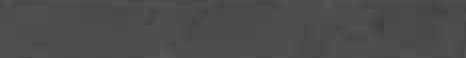 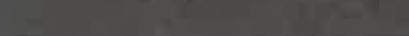 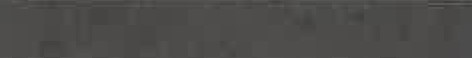 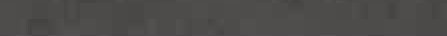 1.Experience and Qualifications: Consider comparable experience on projects of similar size and scope; background of specific personnel assigned to project including roles and responsibilities; firm's capacity; and references.(30 points)2.Project Approach: Understanding of project scope, the city-related issues and employee relations.(20 points)3.Resources: Description and/or samples of benchmarking standards, communication materials that will be provided to Council, Directors and employees and pay adjustment methodologies,(30 points)4.Price: Content is orderly and easy to follow; optional services clearly identified; and quote price is reasonable and easy to compare to other quotes.(20 points)		APPENDIX A: STANDARD TERMS AND CONDITIONS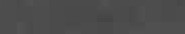 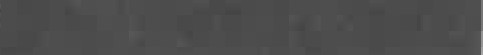 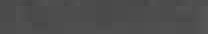 